2018 WBMS Honey Bears Drill Team Dance ClinicCome join the West Briar Honey Bears for a day of FUN and Dance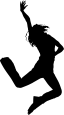 Saturday, January 27th 2018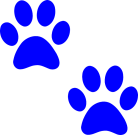 9:00am – 12:00pmThe clinic will introduce the girls to basic dance technique.They will learn a routine and experience the thrill of performance.Each child will receive a t-shirt, hair ribbon, snacks and drinks.Registration Forms can also be found on the West Briar Middle School homepage www.houstonisd.org/westbriar and must be returned to West Briar Middle School by noon Friday, January 19th, 2018.		Open to:	Girls in grades Kindergarten - 8th  Grade		Cost:	$25.00				Cash or Money Order only – non-refundable		Date &Time:	Saturday, January, 27th (9:00am-12:00pm)					Check-in 8:30am		Location:	West Briar Middle School Gym					13733 Brimhurst Drive					Houston, TX 77077		Attire:		Comfortable dance attireParents are invited to attend the Showcase performance at the end of the clinicas the girls show-off skills and choreography learned during the clinic.2018 WBMS Honey Bears Drill Team Dance Clinic 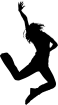 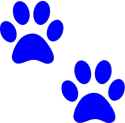 Registration FormMust be returned to West Briar Middle School by noon Friday, January 19th, 2018$25.00 Payments must be CASH or MONEY ORDERPlease MAIL this form, the Media Release and payment in a sealed envelope to: Heather Robilotto ~ West Briar Middle School13733 Brimhurst Dr.Houston, TX 77077OR drop it off at the front office of West Briar Middle School, to be placed in the PTO safe drop box. Be sure to label envelope with “Drill Clinic” Participant’s Name________________________________ Age____ Grade______Parent’s/guardian’s Name(s)__________________________________________________________Address__________________________________________________________ HomePhone_________________________CellPhone________________________Email ________________________________________________________________Any medical or other conditions that we should be aware of? Please explain: ______________________________________________________________________________________Honey Bear Drill Team Member Name:_____________________________________ (If recruited by a Honey Bear team member)Participant’s t-shirt size (circle one) 	Child:   XS     S     M     L 	Adult:   S     M     L     XLI, the undersigned parent or guardians do hereby grant permission for my daughter_________________________ to attend the WBMS Drill Team Clinic. I acknowledge, understand and agree that in participating there is a possibility of physical injury/illness and I assume full responsibility for my daughter’s participation. I further agree that Mrs. Robilotto, Honey Bear drill team members and chaperones, cannot be held liable in case of injury or illness during clinic. In the event of injury or illness, I hereby authorize the WBMS Drill Team Clinic Director to seek medical treatment for my daughter for such injury sustained during the clinic.Parent/Guardian signature___________________________________________________ date_________________________